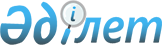 О внесении изменений в решение Баянаульского районного маслихата (внеочередная XLII сессия V созыва) от 25 декабря 2014 года № 235/42 "О бюджете Баянаульского района на 2015 -2017 годы"Решение маслихата Баянаульского района Павлодарской области от 19 июня 2015 года № 273/46. Зарегистрировано Департаментом юстиции Павлодарской области 13 июля 2015 года № 4591      В соответствии с пунктом 5 статьи 109 Бюджетного кодекса Республики Казахстан от 4 декабря 2008 года, подпунктом 1) пункта 1 статьи 6 Закона Республики Казахстан "О местном государственном управлении и самоуправлении в Республике Казахстан" от 23 января 2001 года и решением Павлодарского областного маслихата от 26 мая 2015 года № 372/42 "О внесении изменений и дополнений в решение областного маслихата (XXXVII сессия, V созыв) от 12 декабря 2014 года № 299/37 "Об областном бюджете на 2015 – 2017 годы" Баянаульский районный маслихат РЕШИЛ:

      1.  Внести в решение Баянаульского районного маслихата (внеочередная XLII сессия V созыва) от 25 декабря 2014 года № 235/42 "О бюджете Баянаульского района на 2015 – 2017 годы" (зарегистрированное в Реестре государственной регистрации нормативных правовых актов 12 января 2015 года за № 4256, опубликованное 23 января 2015 года в газете "Баянтау" за № 4) следующие изменения:

      в пункте 1:

      в подпункте 1):

      цифры "3451354" заменить цифрами "3444581";

      цифры "1042233" заменить цифрами "1042227";

      цифры "10458" заменить цифрами "10464";

      цифры "2376835" заменить цифрами "2370062";

      в подпункте 2) цифры "3449075" заменить цифрами "3442302";

      приложение 1 к указанному решению изложить в новой редакции согласно приложению к настоящему решению.

      2.  Контроль за выполнением настоящего решения возложить на постоянную комиссию районного маслихата по вопросам социально–экономического развития, планирования бюджета и социальной политики.

      3.  Настоящее решение вводится в действие с 1 января 2015 года.

 Бюджет Баянаульского района на 2015 год
(с изменениями)
					© 2012. РГП на ПХВ «Институт законодательства и правовой информации Республики Казахстан» Министерства юстиции Республики Казахстан
				
      Председатель сессии

Д. Шарапиев

      Секретарь районного маслихата

Т. Қасен
Приложение
к решению Баянаульского
районного маслихата
от 9 июня 2015 года № 273/46Приложение 1
к решению Баянаульского
районного маслихата
(очередная ХLІІ сессия
V созыва) от 25 декабря
2014 года № 235/42Категория

Категория

Категория

Категория

Категория

Сумма, тысяч тенге

Класс

Класс

Класс

Класс

Сумма, тысяч тенге

Подкласс

Подкласс

Подкласс

Сумма, тысяч тенге

Наименование

Наименование

Сумма, тысяч тенге

2015 год

I. Доходы

3444581

1

Налоговые поступления

1042227

01

Подоходный налог

465211

2

Индивидуальный подоходный налог

465211

03

Социальный налог

296355

1

Социальный налог

296355

04

Hалоги на собственность

232446

1

Hалоги на имущество

193869

3

Земельный налог

4582

4

Hалог на транспортные средства

31667

5

Единый земельный налог

2328

05

Внутренние налоги на товары, работы и услуги

44067

2

Акцизы

1700

3

Поступления за использование природных и других ресурсов

38927

4

Сборы за ведение предпринимательской и профессиональной деятельности

3440

08

Обязательные платежи, взимаемые за совершение юридически значимых действий и (или) выдачу документов уполномоченными на то государственными органами или должностными лицами

4148

1

Государственная пошлина

4148

2

Неналоговые поступления

10464

01

Доходы от государственной собственности

3154

5

Доходы от аренды имущества, находящегося в государственной собственности

3129

7

Вознаграждения по кредитам, выданным из государственного бюджета

25

06

Прочие неналоговые поступления

7310

1

Прочие неналоговые поступления

7310

3

Поступления от продажи основного капитала

21828

03

Продажа земли и нематериальных активов

21828

1

Продажа земли

1926

2

Продажа нематериальных активов

19902

4

Поступления трансфертов

2370062

02

Трансферты из вышестоящих органов государственного управления

2370062

2

Трансферты из областного бюджета

2370062

Функциональная группа

Функциональная группа

Функциональная группа

Функциональная группа

Функциональная группа

Сумма, тысяч тенге

Функциональная подгруппа

Функциональная подгруппа

Функциональная подгруппа

Функциональная подгруппа

Сумма, тысяч тенге

Администратор бюджетных программ

Администратор бюджетных программ

Администратор бюджетных программ

Сумма, тысяч тенге

Программа

Программа

Сумма, тысяч тенге

Наименование

Сумма, тысяч тенге

II. Затраты

3442302

01

Государственные услуги общего характера

340219

1

Представительные, исполнительные и другие органы, выполняющие общие функции государственного управления

275966

112

Аппарат маслихата района (города областного значения)

14151

001

Услуги по обеспечению деятельности маслихата района (города областного значения)

14151

122

Аппарат акима района (города областного значения)

68907

001

Услуги по обеспечению деятельности акима района (города областного значения)

68907

123

Аппарат акима района в городе, города районного значения, поселка, села, сельского округа

192908

001

Услуги по обеспечению деятельности акима района в городе, города районного значения, поселка, села, сельского округа

190928

022

Капитальные расходы государственного органа

1580

032

Капитальные расходы подведомственных государственных учреждений и организаций

400

2

Финансовая деятельность

22138

452

Отдел финансов района (города областного значения)

22138

001

Услуги по реализации государственной политики в области исполнения бюджета и управления коммунальной собственностью района (города областного значения)

14879

003

Проведение оценки имущества в целях налогообложения

815

010

Приватизация, управление коммунальным имуществом, постприватизационная деятельность и регулирование споров, связанных с этим

4844

018

Капитальные расходы государственного органа

1600

5

Планирование и статистическая деятельность

17449

453

Отдел экономики и бюджетного планирования района (города областного значения)

17449

001

Услуги по реализации государственной политики в области формирования и развития экономической политики, системы государственного планирования

17449

9

Прочие государственные услуги общего характера

24666

454

Отдел предпринимательства и сельского хозяйства района (города областного значения)

14213

001

Услуги по реализации государственной политики на местном уровне в области развития предпринимательства и сельского хозяйства

14213

458

Отдел жилищно-коммунального хозяйства, пассажирского транспорта и автомобильных дорог района (города областного значения)

10453

001

Услуги по реализации государственной политики на местном уровне в области жилищно-коммунального хозяйства, пассажирского транспорта и автомобильных дорог

10453

02

Оборона

8761

1

Военные нужды

8761

122

Аппарат акима района (города областного значения)

8761

005

Мероприятия в рамках исполнения всеобщей воинской обязанности

8761

04

Образование

2286435

1

Дошкольное воспитание и обучение

272422

123

Аппарат акима района в городе, города районного значения, поселка, села, сельского округа

188077

004

Обеспечение деятельности организаций дошкольного воспитания и обучения

104474

041

Реализация государственного образовательного заказа в дошкольных организациях образования

83603

464

Отдел образования района (города областного значения)

84345

040

Реализация государственного образовательного заказа в дошкольных организациях образования

84345

2

Начальное, основное среднее и общее среднее образование

1949321

123

Аппарат акима района в городе, города районного значения, поселка, села, сельского округа

18432

005

Организация бесплатного подвоза учащихся до школы и обратно в сельской местности

18432

464

Отдел образования района (города областного значения)

1874389

003

Общеобразовательное обучение

1810376

006

Дополнительное образование для детей

64013

465

Отдел физической культуры и спорта района (города областного значения)

56500

017

Дополнительное образование для детей и юношества по спорту

56500

9

Прочие услуги в области образования

64692

464

Отдел образования района (города областного значения)

64692

001

Услуги по реализации государственной политики на местном уровне в области образования

17788

005

Приобретение и доставка учебников, учебно-методических комплексов для государственных учреждений образования района (города областного значения)

21706

007

Проведение школьных олимпиад, внешкольных мероприятий и конкурсов районного (городского) масштаба

4519

015

Ежемесячная выплата денежных средств опекунам (попечителям) на содержание ребенка-сироты (детей-сирот), и ребенка (детей), оставшегося без попечения родителей

9304

022

Выплата единовременных денежных средств казахстанским гражданам, усыновившим (удочерившим) ребенка (детей)-сироту и ребенка (детей), оставшегося без попечения родителей

447

029

Обследование психического здоровья детей и подростков и оказание психолого-медико-педагогической консультативной помощи населению

8361

067

Капитальные расходы подведомственных государственных учреждений и организаций

2567

06

Социальная помощь и социальное обеспечение

149707

1

Социальное обеспечение

590

464

Отдел образования района (города областного значения)

590

030

Содержание ребенка (детей), переданного патронатным воспитателям

590

2

Социальная помощь

127113

451

Отдел занятости и социальных программ района (города областного значения)

127113

002

Программа занятости

29241

004

Оказание социальной помощи на приобретение топлива специалистам здравоохранения, образования, социального обеспечения, культуры, спорта и ветеринарии в сельской местности в соответствии с законодательством Республики Казахстан

5600

005

Государственная адресная социальная помощь

900

006

Оказание жилищной помощи

2400

007

Социальная помощь отдельным категориям нуждающихся граждан по решениям местных представительных органов

41163

010

Материальное обеспечение детей-инвалидов, воспитывающихся и обучающихся на дому

514

014

Оказание социальной помощи нуждающимся гражданам на дому

18978

016

Государственные пособия на детей до 18 лет

8658

017

Обеспечение нуждающихся инвалидов обязательными гигиеническими средствами и предоставление услуг специалистами жестового языка, индивидуальными помощниками в соответствии с индивидуальной программой реабилитации инвалида

11806

052

Проведение мероприятий, посвященных семидесятилетию Победы в Великой Отечественной войне

7853

9

Прочие услуги в области социальной помощи и социального обеспечения

22004

451

Отдел занятости и социальных программ района (города областного значения)

22004

001

Услуги по реализации государственной политики на местном уровне в области обеспечения занятости и реализации социальных программ для населения

20904

011

Оплата услуг по зачислению, выплате и доставке пособий и других социальных выплат

1100

07

Жилищно-коммунальное хозяйство

48426

1

Жилищное хозяйство

13203

458

Отдел жилищно-коммунального хозяйства, пассажирского транспорта и автомобильных дорог района (города областного значения)

10000

004

Обеспечение жильем отдельных категорий граждан

10000

464

Отдел образования района (города областного значения)

2562

026

Ремонт объектов в рамках развития городов и сельских населенных пунктов по Дорожной карте занятости 2020

2562

472

Отдел строительства, архитектуры и градостроительства района (города областного значения)

641

074

Развитие и/или сооружение недостающих объектов инженерно-коммуникационной инфраструктуры в рамках второго направления Дорожной карты занятости 2020

641

2

Коммунальное хозяйство

15609

458

Отдел жилищно-коммунального хозяйства, пассажирского транспорта и автомобильных дорог района (города областного значения)

7000

012

Функционирование системы водоснабжения и водоотведения

7000

472

Отдел строительства, архитектуры и градостроительства района (города областного значения)

8609

006

Развитие системы водоснабжения и водоотведения

8609

3

Благоустройство населенных пунктов

19614

123

Аппарат акима района в городе, города районного значения, поселка, села, сельского округа

19614

008

Освещение улиц населенных пунктов

19153

009

Обеспечение санитарии населенных пунктов

80

011

Благоустройство и озеленение населенных пунктов

381

08

Культура, спорт, туризм и информационное пространство

298815

1

Деятельность в области культуры

178315

123

Аппарат акима района в городе, города районного значения, поселка, села, сельского округа

147271

006

Поддержка культурно-досуговой работы на местном уровне

147271

455

Отдел культуры и развития языков района (города областного значения)

31044

003

Поддержка культурно-досуговой работы

31044

2

Спорт

10561

123

Аппарат акима района в городе, города районного значения, поселка, села, сельского округа

1503

028

Реализация физкультурно-оздоровительных и спортивных мероприятий на местном уровне

1503

465

Отдел физической культуры и спорта района (города областного значения)

9058

001

Услуги по реализации государственной политики на местном уровне в сфере физической культуры и спорта

4689

006

Проведение спортивных соревнований на районном (города областного значения) уровне

2940

007

Подготовка и участие членов сборных команд района (города областного значения) по различным видам спорта на областных спортивных соревнованиях

1429

3

Информационное пространство

78350

455

Отдел культуры и развития языков района (города областного значения)

71515

006

Функционирование районных (городских) библиотек

70633

007

Развитие государственного языка и других языков народа Казахстана

882

456

Отдел внутренней политики района (города областного значения)

6835

002

Услуги по проведению государственной информационной политики

6835

9

Прочие услуги по организации культуры, спорта, туризма и информационного пространства

31589

455

Отдел культуры и развития языков района (города областного значения)

9610

001

Услуги по реализации государственной политики на местном уровне в области развития языков и культуры

8110

032

Капитальные расходы подведомственных государственных учреждений и организаций

1500

456

Отдел внутренней политики района (города областного значения)

21979

001

Услуги по реализации государственной политики на местном уровне в области информации, укрепления государственности и формирования социального оптимизма граждан

11726

003

Реализация мероприятий в сфере молодежной политики

9680

006

Капитальные расходы государственного органа

573

10

Сельское, водное, лесное, рыбное хозяйство, особо охраняемые природные территории, охрана окружающей среды и животного мира, земельные отношения

168094

1

Сельское хозяйство

50878

453

Отдел экономики и бюджетного планирования района (города областного значения)

17975

099

Реализация мер по оказанию социальной поддержки специалистов

17975

473

Отдел ветеринарии района (города областного значения)

32903

001

Услуги по реализации государственной политики на местном уровне в сфере ветеринарии

15935

006

Организация санитарного убоя больных животных

15130

007

Организация отлова и уничтожения бродячих собак и кошек

1838

6

Земельные отношения

9704

463

Отдел земельных отношений района (города областного значения)

9704

001

Услуги по реализации государственной политики в области регулирования земельных отношений на территории района (города областного значения)

7606

004

Организация работ по зонированию земель

2098

9

Прочие услуги в области сельского, водного, лесного, рыбного хозяйства, охраны окружающей среды и земельных отношений

107512

473

Отдел ветеринарии района (города областного значения)

107512

011

Проведение противоэпизоотических мероприятий

107512

11

Промышленность, архитектурная, градостроительная и строительная деятельность

16724

2

Архитектурная, градостроительная и строительная деятельность

16724

472

Отдел строительства, архитектуры и градостроительства района (города областного значения)

16724

001

Услуги по реализации государственной политики в области строительства, архитектуры и градостроительства на местном уровне

9630

013

Разработка схем градостроительного развития территории района, генеральных планов городов районного (областного) значения, поселков и иных сельских населенных пунктов

7094

12

Транспорт и коммуникации

54087

1

Автомобильный транспорт

54087

123

Аппарат акима района в городе, города районного значения, поселка, села, сельского округа

14332

013

Обеспечение функционирования автомобильных дорог в городах районного значения, поселках, селах, сельских округах

14332

458

Отдел жилищно-коммунального хозяйства, пассажирского транспорта и автомобильных дорог района (города областного значения)

39755

023

Обеспечение функционирования автомобильных дорог

39755

13

Прочие

47278

3

Поддержка предпринимательской деятельности и защита конкуренции

200

454

Отдел предпринимательства и сельского хозяйства района (города областного значения)

200

006

Поддержка предпринимательской деятельности

200

9

Прочие

47078

123

Аппарат акима района в городе, города районного значения, поселка, села, сельского округа

4000

040

Реализация мер по содействию экономическому развитию регионов в рамках Программы "Развитие регионов"

4000

452

Отдел финансов района (города областного значения)

21490

012

Резерв местного исполнительного органа района (города областного значения)

21490

464

Отдел образования района (города областного значения)

21588

041

Реализация мер по содействию экономическому развитию регионов в рамках Программы "Развитие регионов"

21588

14

Обслуживание долга

25

1

Обслуживание долга

25

452

Отдел финансов района (города областного значения)

25

013

Обслуживание долга местных исполнительных органов по выплате вознаграждений и иных платежей по займам из областного бюджета

25

15

Трансферты

23731

1

Трансферты

23731

452

Отдел финансов района (города областного значения)

23731

006

Возврат неиспользованных (недоиспользованных) целевых трансфертов

10047

051

Трансферты органам местного самоуправления

13684

ІІІ. Чистое бюджетное кредитование

59278

Бюджетные кредиты

74325

10

Сельское, водное, лесное, рыбное хозяйство, особо охраняемые природные территории, охрана окружающей среды и животного мира, земельные отношения

74325

1

Сельское хозяйство

74325

453

Отдел экономики и бюджетного планирования района (города областного значения)

74325

006

Бюджетные кредиты для реализации мер социальной поддержки специалистов

74325

5

Погашение бюджетных кредитов

15047

01

Погашение бюджетных кредитов

15047

1

Погашение бюджетных кредитов, выданных из государственного бюджета

15047

IV. Сальдо по операциям с финансовыми активами

11200

Приобретение финансовых активов

11200

13

Прочие

11200

09

Прочие

11200

458

Отдел жилищно-коммунального хозяйства, пассажирского транспорта и автомобильных дорог района (города областного значения)

11200

065

Формирование или увеличение уставного капитала юридических лиц

11200

V. Дефицит (профицит) бюджета

-68199

VІ. Финансирование дефицита (использование профицита) бюджета

68199

